Задание на период дистанционного обучения (с 18.05.2020 по 22.05.2020)        Учитель Артемьева Н.Н.       Класс 1 «А»В рабочих тетрадях по русскому языку задания№2 во всех уроках не писать !!! Отрабатывать будем во 2 классе!!!22 мая- Классный час «Здравствуй, лето красное, лето безопасное!»  https://www.youtube.com/watch?v=dY-y1JF_RtU 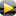 Дата18 маяТемаКлассная работаДомашняя работаКонтроль1.Окружающий мирИтоговая комплексная работа Сдать работу в печатном варианте в школу или в электронном на почту pedagog-10@yandex.ru2.Русский языкИтоговая комплексная работа Сдать работу в печатном варианте в школу или в электронном на почту pedagog-10@yandex.ru3.Литературное чтениеИтоговая комплексная работа Сдать работу в печатном варианте в школу или в электронном на почту pedagog-10@yandex.ru4.ТехнологияСпособы общения. Изделие: “письмо на  глининой дощечке”.1. Просмотри видео урок.https://yadi.sk/i/EWZb3auRXX7ppg2. Выполни изделие. Вместо глины используй пластилин.3. Сфотографируй работуОтправить  в Vaiber учителю5.Занимательная математика ВДЛогические задачиhttps://yadi.sk/i/Xd-d3VG3GLV41QДата19 маяДата19 маяТемаКлассная работаДомашняя работаКонтроль1.МатематикаПрибавление и вычитание 7,8,91. Повторяем состав числа 7.Учебник с.116 №8( устно)2. Работаем в р.т. с.81№11,12Отправить  в Vaiber учителю2.Русский языкНаучная разговорная речь. Повторение  звукового анализа, порядка действий при списывании.1. Выполни по учебнику: с.153-154 №1, устно2. Р.т. с.41 № 5,7Отправить №4,5 в Vaiber учителю3.Литературное чтениеСказки Зарубежных писателей. Д.Биссет «Дракон Комодо»1. Познакомься со сказкойhttps://yadi.sk/i/NEg0DSV65ioiOw2. Выполнить задания в р.т. с.56Отправить  в Vaiber учителю4.МузыкаДом, который звучитПросмотри видеоурок по ссылкеhttps://yadi.sk/d/sTo7aRpg_9RUVg5.Этика-азбука добра. ВДУчимся вежливости со СмешарикамиПросмотри учебный мультфильмhttps://yadi.sk/d/m9LbuM-FRTijhQДата_20 мая Дата_20 мая ТемаКлассная работаДомашняя работаКонтроль1.МатематикаПрибавление и вычитание 7,8,91. Учебник с.116 №92. Работаем в р.т. с.84 №8Отправить  в Vaiber учителю2.Русский языкНаучная разговорная речь. Наблюдение за образованием слов и местом в слове, где можно допустить ошибки.   1.Учебник с.156 №1( устно)2.Р.т.с.42-43 №1,3Отправить №4,5 в Vaiber учителю3.Литературное чтениеРазножанровые произве-дения о животных. А.Барто«Жук». 1.Познакомиться со стихотворением А.Л.Барто "Жук"2. Ответить на вопросы после стихотворени3. В р.т. выполнить задания на с.57Отправить  в Vaiber учителю4.Физическая культураСтроевые упражнения  и наклоны вперед.Просмотр урокаhttps://resh.edu.ru/subject/lesson/4102/main/189526/Повторяем повороты на месте.( на лево, на право, кругом) выполняем перед зеркалом под счет с паузой!( на ЛЕ-во, на ПРА-во, КРУ-гом)Выполняем утреннюю зарядку.5."Разноцветная палитра" ВД Мы изображаем весенние цветы.(мать-и-мачеха) 2 занятиеВыполнить  любой вариант. Материалы; альбом, цв. бумага, гуашь, карандаш, фломастер.  Образцы работ https://yadi.sk/i/eYZ5rBzdcctrKAhttps://yadi.sk/i/epkQT1BtBU29jA  https://yadi.sk/i/FLL1qJjkaHMXfAРаботы отправить на почту vladimir.nazarenko.1949@mail.ruДата_21 маяДата_21 маяТемаКлассная работаДомашняя работаКонтроль1.МатематикаПрибавление и вычитание 7,8,91. Учебник с.117( поучить таблицу -7)2.Работа в р.т. с.86 №4Отправить  в Vaiber учителю2.Русский языкРечевой этикет: слова и выражения, обозначающие запрет. Повторение звукового анализа. Отработка умения задавать вопросы к словам1. Работа в р.т. с. 45№6,7 с.46 №1Отправить №4,5 в Vaiber учителю3.Литературное чтениеН.Сладков «На одном бревне».1. Прочитать сказку Н.Сладкова "На одном бревне"2. Ответить на вопросы1-3 после текста.3. Выполнить задания в р.т.с.58№1(2,3-по желанию)Отправить  в Vaiber учителю4.Физическая культураКомплекс вольных упражнений без предметов на 16 счетов.Просмотр комплекса вольных упражненийКомплекс №3https://youtu.be/zF4AcO-X1UUУчимся выполнять по желанию и возможности комплекс вольных упражнений на 16 счетов.( изучаем сначала первую восьмерку, затем вторую)Соблюдаем  режим дня.Пожелания и вопросы можно написать учителю на почту: peunkov.dima@mail.ru5."Мастер и Мастерица" ВДПоделки из солёного тестаhttps://yadi.sk/d/1PjEwvRw61KyaQПо желанию6."Учусь создавать проект"ВДПроект «Впереди лето»https://www.youtube.com/watch?v=jcDaSuxQ_FQДата_22 мая Дата_22 мая ТемаКлассная работаДомашняя работаКонтроль1.МатематикаСложение и вычитание. Скобки.1.Учебник с. 119( поучить таблицу -8)2.Работа в р.т. с.87 №8,102.Русский языкРечевая ситуация: составление краткого рассказа об уви-денном. Повторение правил переноса слов. Комплексное повторение пройден-ного материала1.Р.т. с.47№4, с.48№5Отправить №4,5 в Vaiber учителю3.Окружающий мирКрасная книга России1. Просмотри видеоурок. Он познакомит тебя с Красной книгой. https://yadi.sk/i/b7Yr04KmuqSDKQ2. Прочитай по учебнику статью на с.86-87 и ответь на вопрос: почему человек не может жить без природы?3. На с.88-89 рассмотри животных, которые занесены в Красную книгу. Запомни не менее 3 животных.4. В р.т. на с.86-87 выполни задания "Соображалки"Отправить  в Vaiber учителю4.ИЗОЗдравствуй, лето! Образ лета в творчестве российских художников.1. Посмотри видеопрезентацию по темеhttps://www.youtube.com/watch?v=5PP_QHshrto2. Возьми альбом и нарисуй своё лето.Отправить  в Vaiber учителю5.ФитнесРазминкаhttps://youtu.be/C84BaGhn3Q4Повторение упражнения «дерево».Образно-сюжетные игры. Имитации движений героев сказки: Буратино, Пьероhttps://youtu.be/WF36ZyczUBEРебенку необходимо самому объяснить и показать эти действия, как он представляет себе Буратино и Пьеро. Буратино бегает вприпрыжку и всем показывает «нос» (для малышей достаточно бегать вприпрыжку).Пьеро ходит грустный, опустив руки, движется медленно. Чередовать, чтобы ребенок передал настроение героев и мог ориентироваться в каком темпе он должен двигаться.Заминка.https://yandex.ru/efir?stream_id=478c1e7804522d21ac8b99444f4ac1a8&f=16.Мир профессийОбобщающее занятиеПросмотри видеоролики о профессияхhttps://yandex.ru/video/preview/?filmId=12658613129116708608&text=мир+профессий+для+первоклассников